Summary of Internship Report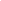 This report encapsulates the comprehensive internship experience undertaken by a student at [Company Name], a leading entity in the [Industry Type], over a duration of [Number] months. The primary objective of this internship was to bridge the gap between academic theories and real-world applications, enabling the student to gain practical insights and hands-on experience in the field of [Specific Field/Department].Throughout the internship, the student was actively involved in a myriad of tasks and projects, notably in areas such as [Key Area 1], [Key Area 2], and [Key Area 3]. These responsibilities not only honed the student's technical and professional skills but also provided a deep dive into the operational mechanisms of the industry. A significant achievement during this period was the student's contribution to [Specific Project or Task], which resulted in [Positive Outcome or Improvement], showcasing their ability to apply academic knowledge to achieve tangible results.Moreover, the internship was a vital learning curve for developing soft skills, including communication, teamwork, and problem-solving. These skills were particularly enhanced through collaborative projects, meetings with clients, and interactions with professionals from various departments within the company.A notable challenge faced during the internship was [Describe Challenge], which the student addressed by [Solution or Approach], demonstrating adaptability and proactive problem-solving capabilities. This experience was instrumental in teaching valuable lessons in resilience and the importance of a strategic approach to challenges.In conclusion, the internship at [Company Name] has been immensely beneficial for the student's professional and personal development. It has not only solidified their interest in [Field/Industry] but has also equipped them with a comprehensive set of skills and a deeper understanding of industry dynamics. The student extends their heartfeltgratitude to their supervisor, [Supervisor's Name], and the entire team at [Company Name] for their support, mentorship, and the opportunity to learn and grow. This internship has undoubtedly laid a strong foundation for their future career aspirations in the [Specific Field/Industry].This summary serves as a testament to the enriching and transformative experience gained during the internship, highlighting the student's growth, achievements, and the valuable insights acquired, which will guide them in their future endeavors in the professional world.